				Local 139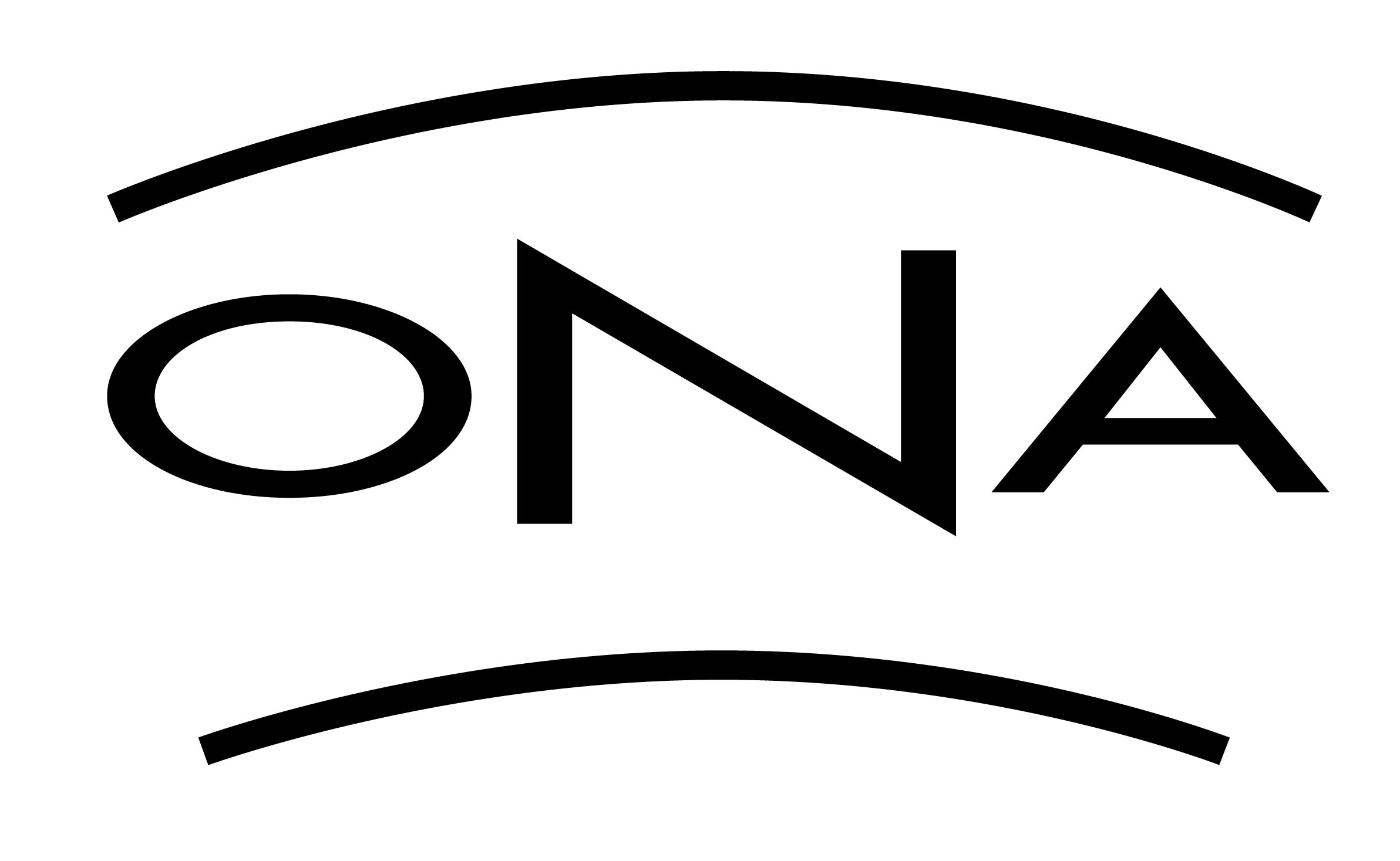 			Grand River Hospital			   Local139@ona.org			        519-591-7049Today’s date:RN name:Unit currently employed in:Managers name: This is to request a leave of absence for: (name and unit) as follows:		Date requested off: 			Hours requested off: for Local association business.Sincerely,Jen CepukasLC/BUP Local 139Local139@ona.org519-591-7049Cc: Sarah Martin: Local 139 Treasurer: Local139tr@ona.orgManager’s name:Committee Name/TimeDescriptionCode to be usedTick off appropriate boxUnpaid Union LeaveFor all Members and Executive (250 days)UB1Interest ArbitrationCommittee and Executive onlyUB2Local Coordinator leaveLocal Coordinator only (50 days)UB3Paid Union LeaveFor BUP and Grievance Chair onlyUNB1Meetings called by GRHCommittee meetings, HAC, grievance, Negotiation and all other meetings called by EmployerUNB2JHSCJoint Health and Safety Committee members onlyUNB3